_______________________________________________________
(наименование организации образования)Поурочный план или краткосрочный план для педагога организаций среднего образованияРазделРаздел Многочлены Многочлены Многочлены Многочлены МногочленыФИО педагогаФИО педагогаДатаДатаКласс «10»Класс «10»Количество присутствующих:Количество отсутствующих:Количество отсутствующих:Количество отсутствующих:Количество отсутствующих:Тема урокаТема урокаМетод неопределенных коэффициентов.Урок 2Метод неопределенных коэффициентов.Урок 2Метод неопределенных коэффициентов.Урок 2Метод неопределенных коэффициентов.Урок 2Метод неопределенных коэффициентов.Урок 2Цели обучения в соответствии с учебной программойЦели обучения в соответствии с учебной программой10.2.1.13 - знать метод неопределённых коэффициентов и применять его при разложении многочлена на множители;10.2.1.13 - знать метод неопределённых коэффициентов и применять его при разложении многочлена на множители;10.2.1.13 - знать метод неопределённых коэффициентов и применять его при разложении многочлена на множители;10.2.1.13 - знать метод неопределённых коэффициентов и применять его при разложении многочлена на множители;10.2.1.13 - знать метод неопределённых коэффициентов и применять его при разложении многочлена на множители;Цель урокаЦель урокаТы узнаешь:метод неопределенных коэффициентов.Ты научишься:раскладывать многочлен на множители с помощью метода неопределенных коэффициентов.Ты узнаешь:метод неопределенных коэффициентов.Ты научишься:раскладывать многочлен на множители с помощью метода неопределенных коэффициентов.Ты узнаешь:метод неопределенных коэффициентов.Ты научишься:раскладывать многочлен на множители с помощью метода неопределенных коэффициентов.Ты узнаешь:метод неопределенных коэффициентов.Ты научишься:раскладывать многочлен на множители с помощью метода неопределенных коэффициентов.Ты узнаешь:метод неопределенных коэффициентов.Ты научишься:раскладывать многочлен на множители с помощью метода неопределенных коэффициентов.Ход урокаХод урокаХод урокаХод урокаХод урокаХод урокаХод урокаЭтап урока/времяДействия педагогаДействия педагогаДействия педагогаДействия учениковОцениваниеРесурсыНачало урока1мин2мин5 мин15 мин Настрой на урок. Проверка домашнего задания. Актуализация опорных знанийИзучение новых ЗУН.Решение уравнений высоких степенейРассмотрим многочлен , где  – числовые коэффициенты, ,  – целое неотрицательное число.Если вместо переменной  подставить число , то получим число 	, которое называется значением многочлена  при .Число  называется корнем многочлена , если при значение многочлена  равно 0.Число  называется корнем кратности  многочлена , если справедливо равенство , где .Корни кратности 1 называют простыми корнями, кратности 2 – двойными, или двукратными, и т.д.Теорема Безу. Остаток при делении любого многочлена на двучлен  равен значению делимого многочлена при .Следствие 1. Многочлен  делится на двучлен  тогда и только тогда, когда число  является корнем данного многочлена.Следствие 2. Если   различные корни многочлена, то .Следствие 3. Число различных действительных корней многочлена, отличного от нуля, не более чем его степень.Пример 1. Реши уравнение .Решение.Разложим многочлен  на множители.Предположим, что данный многочлен раскладывается на множители второй степени с целыми коэффициентами. Обозначим один из них через , второй – через . Старшие коэффициенты как многочлена , так и квадратных трехчленов равны 1. Задача сводится к нахождению коэффициентов , , , . Тогда:После раскрытия скобок и приведения подобных членов, приравнивая коэффициенты при одинаковых степенях многочленов левой и правой частей уравнения, получим систему:.Так как коэффициенты многочлена  целые числа и, исходя из последнего уравнения системы, возможны случаи:1) , .2) , .3) , .4) , .Симметричность системы позволяет нам не рассматривать случаи (2) и (4), поэтому рассмотрим последовательно случаи (1) и (3).Находим, что системе удовлетворяют числа , , , .Таким образом, . Отсюда: ,: .Ответ:  ; .Пример 2. А) для работы в парахНайди сумму корней уравненияРешение.Чтобы найти корни уравнения , разложим многочлен  на множители. Для этого представим многочлен  в виде произведения многочленов первой и второй степеней, т.е. . Старший коэффициент многочлена  равен 1, поэтому переменную  и переменную  приравняем к 1. Тогда .Применим метод неопределенных коэффициентов. Для удобства заменим переменные , ,  в правой части равенства на , , , соответственно. Получим:.Преобразуем правую часть равенства: раскроем скобки, сгруппируем подобные слагаемые, вынесем общий множитель.,.Приравниваем коэффициенты при одинаковых степенях  .Так как коэффициенты многочлена  целые числа и, исходя из последнего уравнения системы, возможны случаи:1) , .2) , .3) , .4) , .Рассматривая последовательно эти случаи, находим, что системе удовлетворяют числа , , ... Отсюда :,                   : .Вычислим сумму корней .Ответ: .Б) дополнительно если использовать работу в группахНайди сумму корней уравнения .Решение: Чтобы найти корни уравнения , разложим многочлен  на множители. Для этого представим многочлен  в виде произведения многочленов первой и второй степеней, т.е. . Старший коэффициент многочлена  равен 1, поэтому переменную  и переменную  приравняем к 1. Тогда .Применим метод неопределенных коэффициентов. Для удобства заменим переменные , ,  в правой части равенства на , , , соответственно. Получим:.Преобразуем правую часть равенства: раскроем скобки, сгруппируем подобные слагаемые, вынесем общий множитель.,.Приравниваем коэффициенты при одинаковых степенях  .Так как коэффициенты многочлена  целые числа и, исходя из последнего уравнения системы, возможны случаи:1) , .2) , .3) , .4) , .Рассматривая последовательно эти случаи, находим, что системе удовлетворяют числа , , ... Отсюда: ,: .Вычислим сумму корней .Ответ: .Настрой на урок. Проверка домашнего задания. Актуализация опорных знанийИзучение новых ЗУН.Решение уравнений высоких степенейРассмотрим многочлен , где  – числовые коэффициенты, ,  – целое неотрицательное число.Если вместо переменной  подставить число , то получим число 	, которое называется значением многочлена  при .Число  называется корнем многочлена , если при значение многочлена  равно 0.Число  называется корнем кратности  многочлена , если справедливо равенство , где .Корни кратности 1 называют простыми корнями, кратности 2 – двойными, или двукратными, и т.д.Теорема Безу. Остаток при делении любого многочлена на двучлен  равен значению делимого многочлена при .Следствие 1. Многочлен  делится на двучлен  тогда и только тогда, когда число  является корнем данного многочлена.Следствие 2. Если   различные корни многочлена, то .Следствие 3. Число различных действительных корней многочлена, отличного от нуля, не более чем его степень.Пример 1. Реши уравнение .Решение.Разложим многочлен  на множители.Предположим, что данный многочлен раскладывается на множители второй степени с целыми коэффициентами. Обозначим один из них через , второй – через . Старшие коэффициенты как многочлена , так и квадратных трехчленов равны 1. Задача сводится к нахождению коэффициентов , , , . Тогда:После раскрытия скобок и приведения подобных членов, приравнивая коэффициенты при одинаковых степенях многочленов левой и правой частей уравнения, получим систему:.Так как коэффициенты многочлена  целые числа и, исходя из последнего уравнения системы, возможны случаи:1) , .2) , .3) , .4) , .Симметричность системы позволяет нам не рассматривать случаи (2) и (4), поэтому рассмотрим последовательно случаи (1) и (3).Находим, что системе удовлетворяют числа , , , .Таким образом, . Отсюда: ,: .Ответ:  ; .Пример 2. А) для работы в парахНайди сумму корней уравненияРешение.Чтобы найти корни уравнения , разложим многочлен  на множители. Для этого представим многочлен  в виде произведения многочленов первой и второй степеней, т.е. . Старший коэффициент многочлена  равен 1, поэтому переменную  и переменную  приравняем к 1. Тогда .Применим метод неопределенных коэффициентов. Для удобства заменим переменные , ,  в правой части равенства на , , , соответственно. Получим:.Преобразуем правую часть равенства: раскроем скобки, сгруппируем подобные слагаемые, вынесем общий множитель.,.Приравниваем коэффициенты при одинаковых степенях  .Так как коэффициенты многочлена  целые числа и, исходя из последнего уравнения системы, возможны случаи:1) , .2) , .3) , .4) , .Рассматривая последовательно эти случаи, находим, что системе удовлетворяют числа , , ... Отсюда :,                   : .Вычислим сумму корней .Ответ: .Б) дополнительно если использовать работу в группахНайди сумму корней уравнения .Решение: Чтобы найти корни уравнения , разложим многочлен  на множители. Для этого представим многочлен  в виде произведения многочленов первой и второй степеней, т.е. . Старший коэффициент многочлена  равен 1, поэтому переменную  и переменную  приравняем к 1. Тогда .Применим метод неопределенных коэффициентов. Для удобства заменим переменные , ,  в правой части равенства на , , , соответственно. Получим:.Преобразуем правую часть равенства: раскроем скобки, сгруппируем подобные слагаемые, вынесем общий множитель.,.Приравниваем коэффициенты при одинаковых степенях  .Так как коэффициенты многочлена  целые числа и, исходя из последнего уравнения системы, возможны случаи:1) , .2) , .3) , .4) , .Рассматривая последовательно эти случаи, находим, что системе удовлетворяют числа , , ... Отсюда: ,: .Вычислим сумму корней .Ответ: .Настрой на урок. Проверка домашнего задания. Актуализация опорных знанийИзучение новых ЗУН.Решение уравнений высоких степенейРассмотрим многочлен , где  – числовые коэффициенты, ,  – целое неотрицательное число.Если вместо переменной  подставить число , то получим число 	, которое называется значением многочлена  при .Число  называется корнем многочлена , если при значение многочлена  равно 0.Число  называется корнем кратности  многочлена , если справедливо равенство , где .Корни кратности 1 называют простыми корнями, кратности 2 – двойными, или двукратными, и т.д.Теорема Безу. Остаток при делении любого многочлена на двучлен  равен значению делимого многочлена при .Следствие 1. Многочлен  делится на двучлен  тогда и только тогда, когда число  является корнем данного многочлена.Следствие 2. Если   различные корни многочлена, то .Следствие 3. Число различных действительных корней многочлена, отличного от нуля, не более чем его степень.Пример 1. Реши уравнение .Решение.Разложим многочлен  на множители.Предположим, что данный многочлен раскладывается на множители второй степени с целыми коэффициентами. Обозначим один из них через , второй – через . Старшие коэффициенты как многочлена , так и квадратных трехчленов равны 1. Задача сводится к нахождению коэффициентов , , , . Тогда:После раскрытия скобок и приведения подобных членов, приравнивая коэффициенты при одинаковых степенях многочленов левой и правой частей уравнения, получим систему:.Так как коэффициенты многочлена  целые числа и, исходя из последнего уравнения системы, возможны случаи:1) , .2) , .3) , .4) , .Симметричность системы позволяет нам не рассматривать случаи (2) и (4), поэтому рассмотрим последовательно случаи (1) и (3).Находим, что системе удовлетворяют числа , , , .Таким образом, . Отсюда: ,: .Ответ:  ; .Пример 2. А) для работы в парахНайди сумму корней уравненияРешение.Чтобы найти корни уравнения , разложим многочлен  на множители. Для этого представим многочлен  в виде произведения многочленов первой и второй степеней, т.е. . Старший коэффициент многочлена  равен 1, поэтому переменную  и переменную  приравняем к 1. Тогда .Применим метод неопределенных коэффициентов. Для удобства заменим переменные , ,  в правой части равенства на , , , соответственно. Получим:.Преобразуем правую часть равенства: раскроем скобки, сгруппируем подобные слагаемые, вынесем общий множитель.,.Приравниваем коэффициенты при одинаковых степенях  .Так как коэффициенты многочлена  целые числа и, исходя из последнего уравнения системы, возможны случаи:1) , .2) , .3) , .4) , .Рассматривая последовательно эти случаи, находим, что системе удовлетворяют числа , , ... Отсюда :,                   : .Вычислим сумму корней .Ответ: .Б) дополнительно если использовать работу в группахНайди сумму корней уравнения .Решение: Чтобы найти корни уравнения , разложим многочлен  на множители. Для этого представим многочлен  в виде произведения многочленов первой и второй степеней, т.е. . Старший коэффициент многочлена  равен 1, поэтому переменную  и переменную  приравняем к 1. Тогда .Применим метод неопределенных коэффициентов. Для удобства заменим переменные , ,  в правой части равенства на , , , соответственно. Получим:.Преобразуем правую часть равенства: раскроем скобки, сгруппируем подобные слагаемые, вынесем общий множитель.,.Приравниваем коэффициенты при одинаковых степенях  .Так как коэффициенты многочлена  целые числа и, исходя из последнего уравнения системы, возможны случаи:1) , .2) , .3) , .4) , .Рассматривая последовательно эти случаи, находим, что системе удовлетворяют числа , , ... Отсюда: ,: .Вычислим сумму корней .Ответ: .Разбор заданий,  где возникли затруднения при решении примеров.Повторение теории  по теме урока «Метод неопределенных коэффициентов»Работа с учителемРабота с учителемМожно рассмотреть несколько вариантов. Дать работу в группах или парах.ПохвалаСамооценка.  Оценка работы всего класса учителем.Взаимооценивание в группах, парах  по слайдам.Учителю сигнализируют с помощью сигнальных карточек «Светофор»Слайд  №1-3 Слайд  №4Слайд  №5-6Слайд  №7-8Слайд №9-10Закрепление13 минРабота у доски разбор заданийУчащиеся решают задания из учебникаОпережающие задания:№1.    Найди произведение корней уравнения  .Чтобы найти корни уравнения , разложим многочлен  на множители. Для этого представим многочлен  в виде произведения многочленов первой и второй степеней, т.е. . Старший коэффициент многочлена  равен 1, поэтому переменную  и переменную  приравняем к 1. Тогда .Применим метод неопределенных коэффициентов. Для удобства заменим переменные , ,  в правой части равенства на , , , соответственно. Получим:.Преобразуем правую часть равенства: раскроем скобки, сгруппируем подобные слагаемые, вынесем общий множитель.,.Приравниваем коэффициенты при одинаковых степенях  .Так как коэффициенты многочлена  целые числа и, исходя из последнего уравнения системы, возможны случаи:1) , .2) , .3) , .4) , .5) , .6) , .7) , .8) ) , .Рассматривая последовательно эти случаи, находим, что системе удовлетворяют числа  , , ... Отсюда:, :.Вычислим произведение корней .Ответ: .№2.   Найди все значения , при которых уравнение  имеет два различных корня.Если уравнение имеет корни, то его левую часть можно разложить на множители. По условию уравнение третьей степени, значит один корень будет двукратным, второй корень – простым.Предположим, что  – двукратный корень данного уравнения, а  – простой. Тогда уравнение представимо в виде:В правой части равенства раскроем скобки и сгруппируем подобные слагаемые при одинаковых степенях :.Применяя метод неопределенных коэффициентов, получим систему:, , Во втором уравнении системы раскрываем скобки, приводим подобные слагаемые, находим корни квадратного уравнения , , . Подставляем найденные значения в первое уравнение системы, находим , .Тогда , .Следовательно, при ,  уравнение  имеет два различных корня.Ответ: , .Учащиеся решают задания из учебникаОпережающие задания:№1.    Найди произведение корней уравнения  .Чтобы найти корни уравнения , разложим многочлен  на множители. Для этого представим многочлен  в виде произведения многочленов первой и второй степеней, т.е. . Старший коэффициент многочлена  равен 1, поэтому переменную  и переменную  приравняем к 1. Тогда .Применим метод неопределенных коэффициентов. Для удобства заменим переменные , ,  в правой части равенства на , , , соответственно. Получим:.Преобразуем правую часть равенства: раскроем скобки, сгруппируем подобные слагаемые, вынесем общий множитель.,.Приравниваем коэффициенты при одинаковых степенях  .Так как коэффициенты многочлена  целые числа и, исходя из последнего уравнения системы, возможны случаи:1) , .2) , .3) , .4) , .5) , .6) , .7) , .8) ) , .Рассматривая последовательно эти случаи, находим, что системе удовлетворяют числа  , , ... Отсюда:, :.Вычислим произведение корней .Ответ: .№2.   Найди все значения , при которых уравнение  имеет два различных корня.Если уравнение имеет корни, то его левую часть можно разложить на множители. По условию уравнение третьей степени, значит один корень будет двукратным, второй корень – простым.Предположим, что  – двукратный корень данного уравнения, а  – простой. Тогда уравнение представимо в виде:В правой части равенства раскроем скобки и сгруппируем подобные слагаемые при одинаковых степенях :.Применяя метод неопределенных коэффициентов, получим систему:, , Во втором уравнении системы раскрываем скобки, приводим подобные слагаемые, находим корни квадратного уравнения , , . Подставляем найденные значения в первое уравнение системы, находим , .Тогда , .Следовательно, при ,  уравнение  имеет два различных корня.Ответ: , .Учащиеся решают задания из учебникаОпережающие задания:№1.    Найди произведение корней уравнения  .Чтобы найти корни уравнения , разложим многочлен  на множители. Для этого представим многочлен  в виде произведения многочленов первой и второй степеней, т.е. . Старший коэффициент многочлена  равен 1, поэтому переменную  и переменную  приравняем к 1. Тогда .Применим метод неопределенных коэффициентов. Для удобства заменим переменные , ,  в правой части равенства на , , , соответственно. Получим:.Преобразуем правую часть равенства: раскроем скобки, сгруппируем подобные слагаемые, вынесем общий множитель.,.Приравниваем коэффициенты при одинаковых степенях  .Так как коэффициенты многочлена  целые числа и, исходя из последнего уравнения системы, возможны случаи:1) , .2) , .3) , .4) , .5) , .6) , .7) , .8) ) , .Рассматривая последовательно эти случаи, находим, что системе удовлетворяют числа  , , ... Отсюда:, :.Вычислим произведение корней .Ответ: .№2.   Найди все значения , при которых уравнение  имеет два различных корня.Если уравнение имеет корни, то его левую часть можно разложить на множители. По условию уравнение третьей степени, значит один корень будет двукратным, второй корень – простым.Предположим, что  – двукратный корень данного уравнения, а  – простой. Тогда уравнение представимо в виде:В правой части равенства раскроем скобки и сгруппируем подобные слагаемые при одинаковых степенях :.Применяя метод неопределенных коэффициентов, получим систему:, , Во втором уравнении системы раскрываем скобки, приводим подобные слагаемые, находим корни квадратного уравнения , , . Подставляем найденные значения в первое уравнение системы, находим , .Тогда , .Следовательно, при ,  уравнение  имеет два различных корня.Ответ: , .Совместная работа с учителем.Показывают умение  по изученной темеИндивидуальная работаЗадания для учащихся, работающих на опережениеКомментарии одноклассников. Прием «Светофор»Самооценивание по образцуОценивание учителемРабота с учебникомКонец урока 4 мин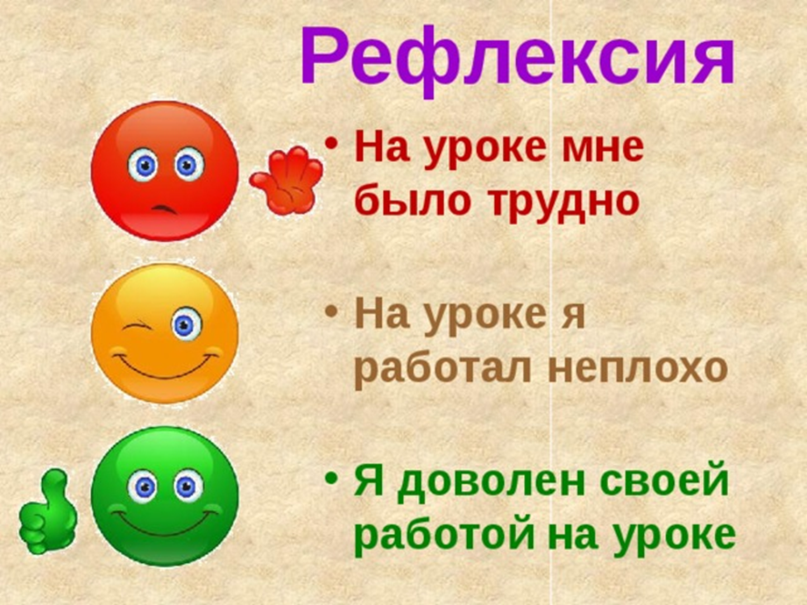 Домашнее задание Домашнее задание Домашнее задание Оценивают свой успех на урокеЗаписывают домашнее заданиеПрием «Светофор»Слайд №11-12